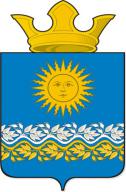 Дума Сладковского сельского поселенияСлободо-Туринского муниципального района Свердловской областичетвертого созываРЕШЕНИЕОб установлении надбавокк должностному окладупредседателя Думы Сладковскогосельского поселения     В соответствии с решением Думы Сладковского сельского поселения от 27.11.2014 № 115 “Об утверждении Положения об оплате труда выборных должностных лиц местного самоуправления Сладковского сельского поселения, осуществляющих свои полномочия на постоянной основе”, Дума Сладковского сельского поселения РЕШИЛА:1. Установить председателю Думы Сладковского сельского поселения Потаповой Вере Александровне следующие ежемесячные и иные дополнительные выплаты единовременного характера:1) ежемесячная надбавка к должностному окладу за особые условия исполнения полномочий - 83,3% от должностного оклада;2) ежемесячная надбавка к должностному окладу за выслугу лет - 25% от должностного оклада;3) оказание материальной помощи - два должностных оклада в год.Дополнительные единовременные выплаты или премирование могут производиться за счет экономии средств по фонду оплаты труда к праздничным датам, профессиональному празднику и по итогам работы за год. Размер премии по этому источнику в соответствии с федеральным законодательством максимальным размером не ограничен.    2. Настоящее решение вступает в силу с момента его принятия.    3. Обнародовать настоящее решение путем размещения на официальном сайте Сладковского сельского поселения в информационно-телекоммуникационной сети Интернет.    4. Контроль за исполнением настоящего решения возложить на комиссию по экономической политике и комиссию по местному самоуправлению. Председатель Думы Сладковского сельского поселения                             В.А.Потапова От 30.11.2017 № 26                                                 с.Сладковское